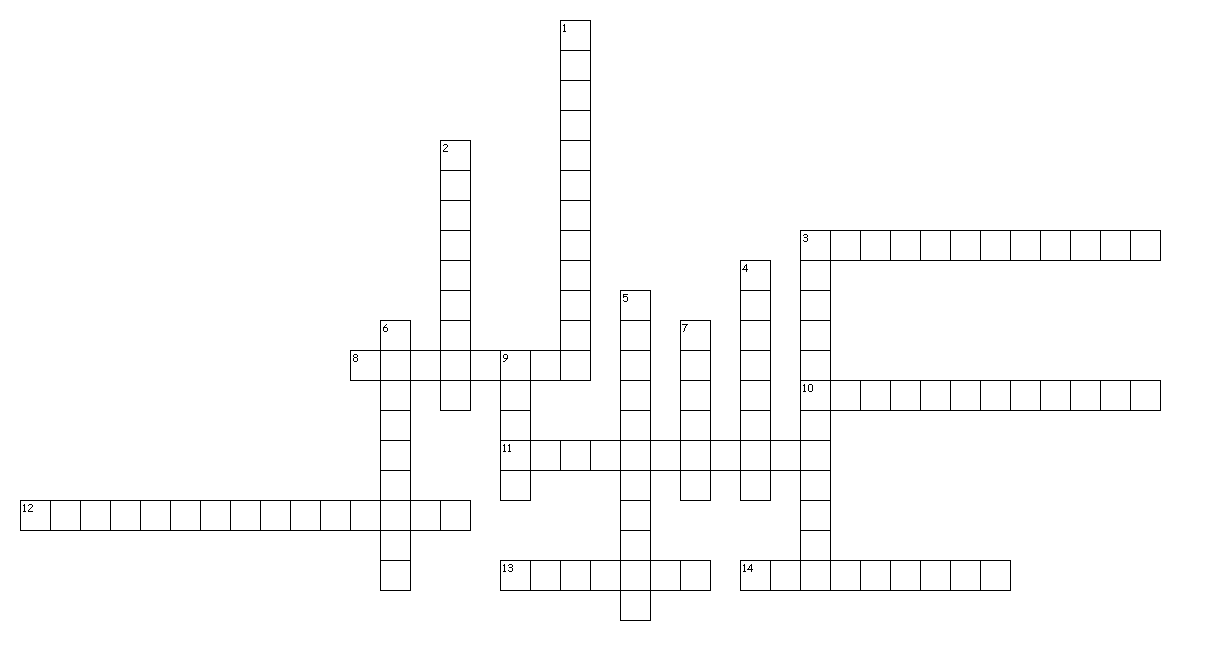 Across3. The words of Christ.8. Polytheistic religion from India started by the Aryans.10. The Egyptian's and Ancient China's complex society with items such as language, social structure, and structured government.11. Land mass made up of Africa, Europe, and Asia.12. Symbols that people use to communicate sounds and words in a shared culture.13. Started by Abraham.14. All eligible citizens have an equal say in the decisions that affect their lives.Down1. Enforcing of specific thoughts and ideas.2. Rules and laws that are enforced.3. Not technically a religion, more of a philosophy. The idea of stressing the need to develop responsibility and moral character through rigid rules of behavior.4. Suffering is a result of all that exists.5. A person's belonging to a country.6. If Clio controlled surrounding lands such as Birch Run and Montrose.7. The Romans and their vast lands.9. The Qu'ran is its holy book.